PRISTOJNO SE PONAŠAM 2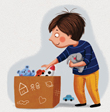 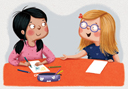 POSPREMAM SVOJE STVARI	TUĐE STVARI UZIMAM UZ DOPUŠTENJE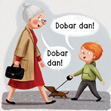 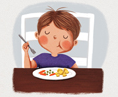 PODRAVLJAM					MIRNO JEDEM ZA SVOJIM STOLOM							I ŽVAČEM ZATVORENIH USTA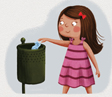 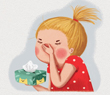 BACAM SMEĆE U KOŠ				KADA KIŠEM ILI KAŠLJEM 								KORISTIM MARAMICU